KARTA ZGŁOSZENIAMAZURSKIE GUZINYSPISZ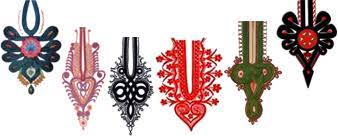 29.09. - 30.09. - 01.10.2023Ełckie Centrum Kultury , ul. Wojska Polskiego 47, 19-300 Ełk     Imię i nazwisko	    Adres zamieszkania    Numer telefonu kontaktowego				Adres mailowy    Placówka delegująca    ZespółOŚWIADCZENIE:	Wyrażam zgodę na przetwarzanie  moich danych osobowych przez Ełckie Centrum Kultury w dla celów statutowych ECK. 	Podpisanie karty jest równoznaczne z zaakceptowaniem warunków określonych przez Organizatora.…………….……………………….       	                 .            				   ............................................... podpis dyrektora             				podpis uczestnikaKoszt udziału w warsztatach. PROSZĘ ZAZNACZYĆ wybraną opcję:WARIANT 1  :       550 zł   - zakwaterowanie i wyżywienie 3 noclegi : 28-29.IX.     29-30.IX.     30.IX-01.X.              WARIANT 2  :       450 zł   - zakwaterowanie  i wyżywienie 2 noclegi:   29-30.IX.     30.IX-01.X.WARIANT 3  :       300 zł   - bez zakwaterowania i wyżywieniaRezygnację z warsztatów należy zgłosić najpóźniej 5 dni przed warsztatami, w przeciwnym razie opłata nie podlega zwrotowi. Wpłatę należy dokonać w kasie Ełckiego Centrum Kultury lub na numer konta bankowego:55 1020 4724 0000 3902 0047 5210 do OPŁATA : max do 22 września br.Wypełnioną kartę zgłoszenia prosimy przesłać : piotr.witaszczyk@eck.elk.pllub faks (087) 621 52 50Warunkiem uczestnictwa w warsztatach będzie okazanie kserokopii wpłaty.W razie pytań prosimy o kontakt: Piotr Witaszczyk - tel.:  601 562 345 lub sekretariat: 87 621 80 00Jednocześnie informujemy, że ECK jest płatnikiem VAT         NIP: 848-11-35-538(wypełnić  tylko  jeśli  istnieje  potrzeba  wystawienia  faktury)NAZWA i ADRES Instytucji  delegującej……………………………………………………………………………………….………………………………………………………………………………………………………………………………….…………………………………………     NIP: ____________________________________________